Matematyka – materiał powtórzeniowy  21 kwietnia 2020 r.Temat: Rozwiązywanie zadań otwartych z matury próbnej z dnia 03. 04. 20 r.Odpowiedzi do zadań zamkniętych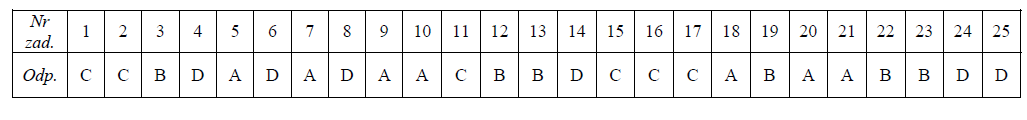 Przykładowe odpowiedzi do zadań, z którymi miałaś kłopoty. Proszę o wnikliwą analizę odpowiedzi do tych zadań. Życzę Ci powodzenia na maturze.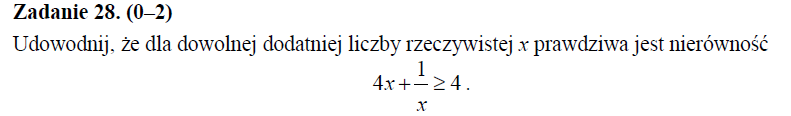 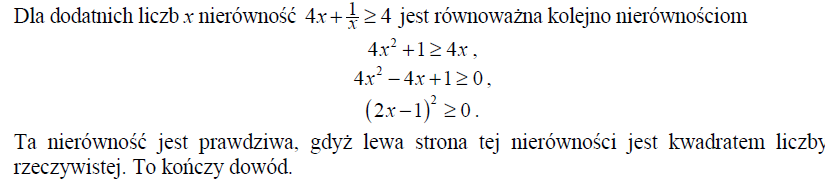 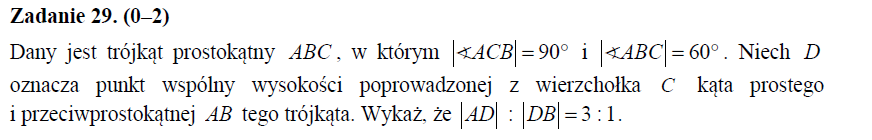 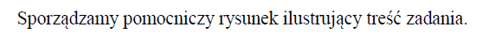 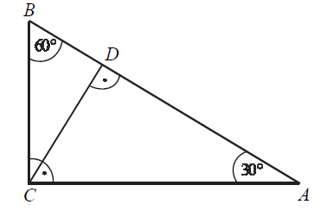 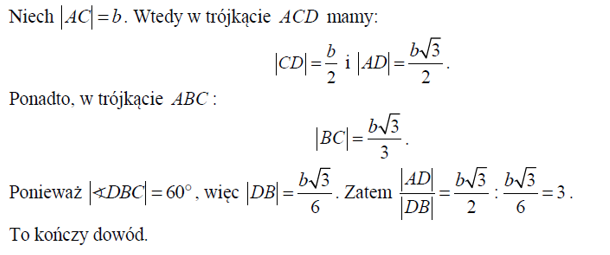 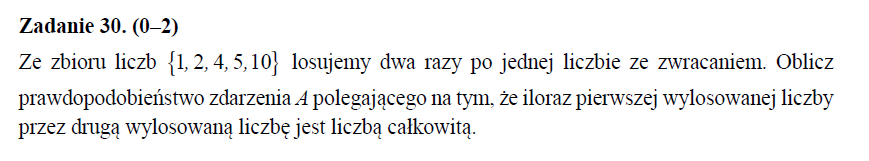 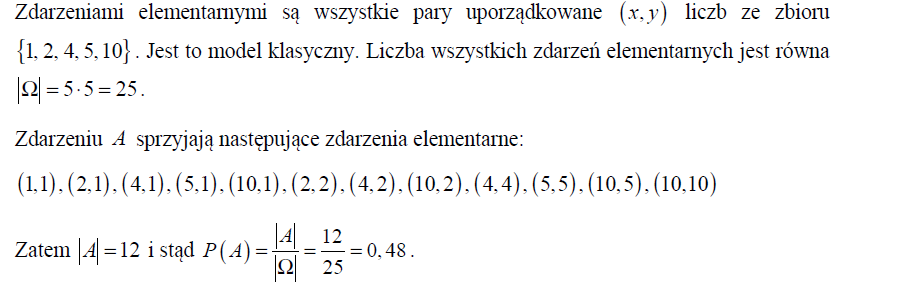 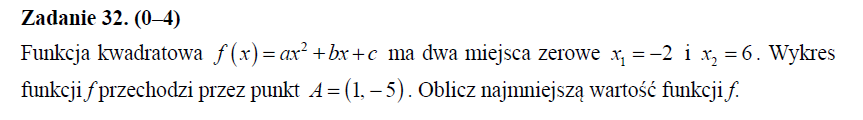 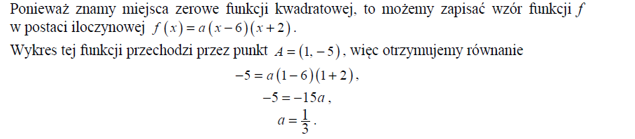 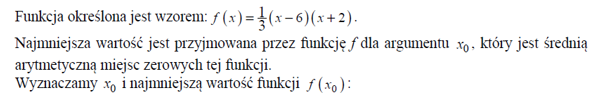 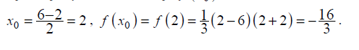 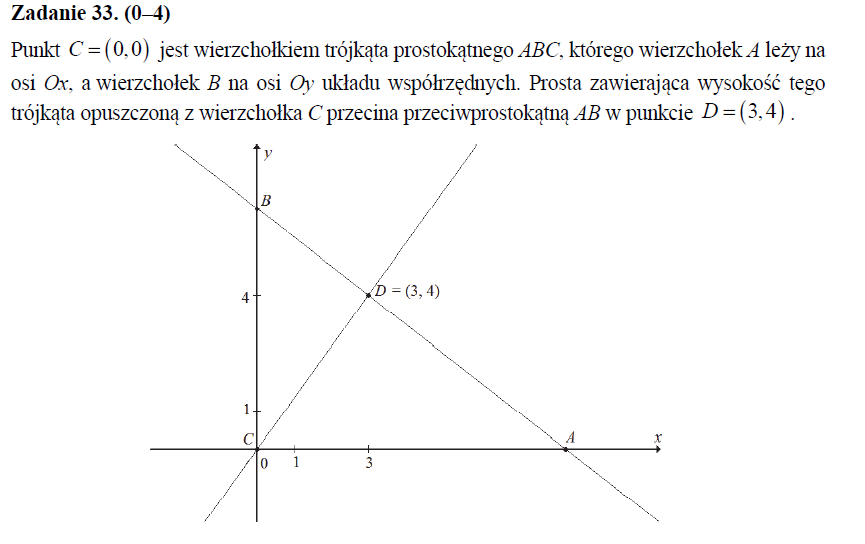 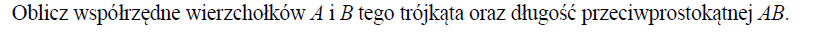 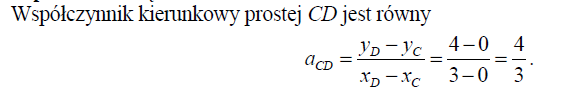 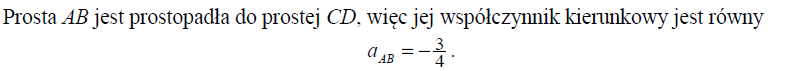 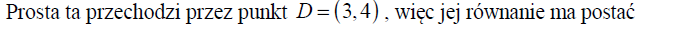 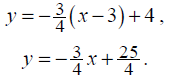 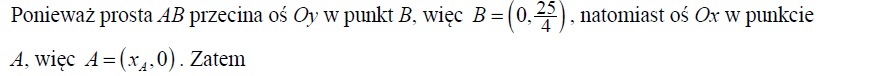 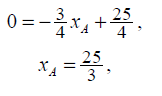 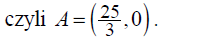 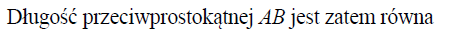 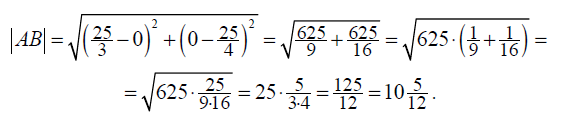 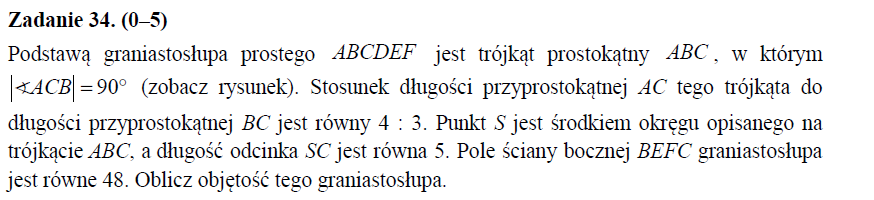 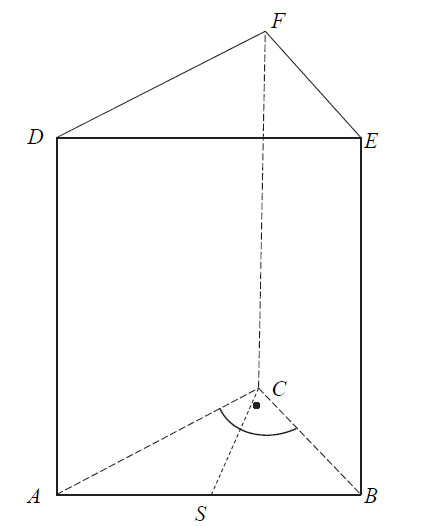 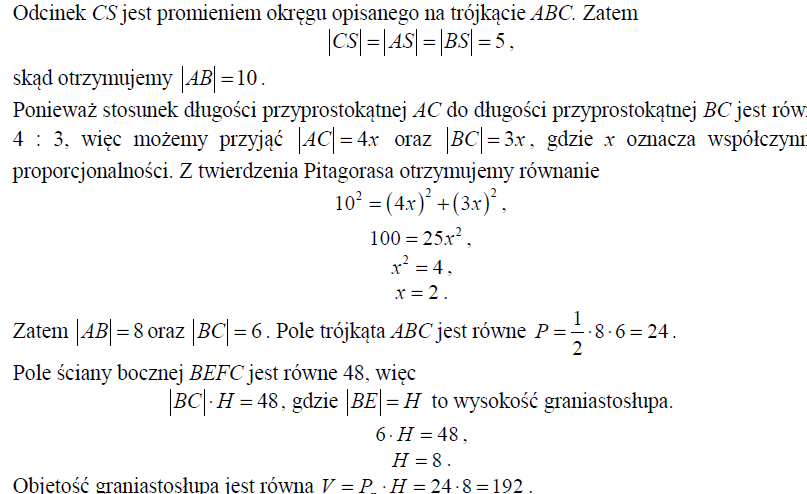 